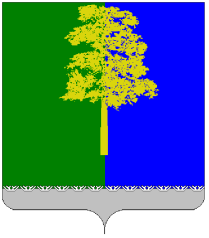 Муниципальное образование Кондинский районХанты-Мансийского автономного округа – ЮгрыАДМИНИСТРАЦИЯ КОНДИНСКОГО РАЙОНАУПРАВЛЕНИЕ ОБРАЗОВАНИЯ

ПРИКАЗот «16» сентября 2021 года                                                                                                № 477пгт. МеждуреченскийОб организации работы по повышениюфункциональной грамотности обучающихсяобщеобразовательных организацийКондинского районаВ рамках реализации национального проекта «Образование», во исполнение п.6 приказа Департамента образования и молодежной политики Ханты-Мансийского автономного округа-Югры от 16.09.2021 №10 - П – 1233 «Об организации работы по повышению функциональной грамотности обучающихся общеобразовательных организаций Ханты – Мансийского автономного округа – Югры», в целях повышения качества общего образования посредством формирования функциональной грамотности обучающихся общеобразовательных организаций, приказываю:Назначить ответственным за координацию работы общеобразовательных организаций Кондинского района по вопросам формирования и оценки функциональной грамотности обучающихся (далее – муниципальный координатор) заместителя начальника управления образования администрации Кондинского района Козлову М.А., заместителя начальника управления образования.Назначить лицом, замещающим муниципального координатора Иконникову Н.М., начальника отдела организационно – правового обеспечения управления образования администрации Кондинского района. Начальнику отдела организационно – правового обеспечения управления образования администрации Кондинского района (Иконникова Н.М.):Разработать в срок до 01.10.2021 муниципальный план мероприятий, направленных на формирование и оценку функциональной грамотности обучающихся общеобразовательных организаций Кондинскогоь района, на 2021-2022 учебный год (далее ‒ муниципальный план), включив в него образовательные события соответствующей тематики, а также мероприятия по участию в реализации регионального плана мероприятий, направленных на формирование и оценку функциональной грамотности обучающихся общеобразовательных организаций Ханты – Мансийского автономного округа - Югры, на 2021-2022 учебный год, мероприятия по мониторингу реализации муниципального плана.Обеспечить участие в региональных методических совещаниях по вопросам формирования и оценки функциональной грамотности обучающихся общеобразовательных организаций Ханты-Мансийского автономного округа – Югры с органами местного самоуправления муниципальных образований Ханты-Мансийского автономного округа – Югры, осуществляющих управление в сфере образования.Обеспечить рассылку настоящего приказа в общеобразовательные организации.Назначить ответственным за обеспечение методической поддержки педагогов в части методологии и методического инструментария формирования и оценки функциональной грамотности ‒ муниципальное казенное учреждение «Центр содействия деятельности организаций» (далее ‒ МКУ «ЦСДО»).Директору МКУ «ЦСДО» (В.А.Никифоров): Организовать работу общеобразовательных организаций Кондинского района по внедрению в учебный процесс банка заданий для оценки функциональной грамотности, разработанных Федеральным государственным бюджетным научным учреждением «Институт стратегии развития образования Российской академии образования», в срок не позднее 01.10.2021 года. Организовать методическую поддержку учителей и общеобразовательных организаций района по вопросам формирования и оценки функциональной грамотности обучающихся, постоянно.Организовать информационно-просветительскую работу с представителями средств массовой информации, общественностью по вопросам функциональной грамотности обучающихся общеобразовательных организаций, постоянно.Обеспечить актуализацию планов работы муниципальных предметных методических объединений, методических служб, в части формирования и оценки функциональной грамотности обучающихся общеобразовательных организаций Кондинского района, в срок не позднее  01.10.2021 года.Руководителям общеобразовательных организаций:Обеспечить разработку и утверждение планов мероприятий, направленных на формирование и оценку функциональной грамотности обучающихся общеобразовательных организаций на 2021 - 2022 учебный год на уровне образовательных организаций, в срок не позднее 05.10.2021 года.Сформировать базы данных обучающихся 8 классов 2021 - 2022 учебного года, а также учителей, участвующих в формировании функциональной грамотности обучающихся 8 классов по шести направлениям (читательская грамотность, математическая грамотность,  естественнонаучная грамотность, финансовая грамотность, глобальные компетенции и креативное мышление) (далее-учителя), в срок не позднее 
10.10.2021 года.Обеспечить актуализацию планов работы предметных учебно-методических объединений, методических служб, в части формирования и оценки функциональной грамотности обучающихся общеобразовательных организаций, в срок не позднее 05.10.2021 года.Обеспечить прохождение курсов повышения квалификации по вопросам функциональной грамотности учителями, указанными в предыдущем пункте, в срок не позднее 01.11.2021 года.Контроль исполнения приказа оставляю за собой.                                                                                                                            Начальник управления образования                                                             Н.И. Суслова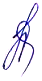 